 Тренировки для мужчин на массу методом одного подхода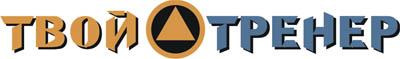 http://tvoytrener.com/metodiki_obhcie/massa_odin_podhod2.phpИНДИВИДУАЛЬНЫЙ КОМПЛЕКС УПРАЖНЕНИЙЗаказать индивидуальный комплекс упражнений от Тимко Ильи (автора этого тенировочного плана и всех планов на сайте) вы можете здесь:http://www.tvoytrener.com/sotrydnichestvo/kompleks_upragnenii.phpЭтот план есть в нашем приложении «ТВОЙ ТРЕНЕР»НАШИ  БЕСПЛАТНЫЕ  КНИГИОБРАЩЕНИЕ  СОЗДАТЕЛЯ САЙТАЕсли вам понравился план тренировок - поддержите проект.
Команда нашего сайта делает всё возможное, чтобы вся информация на нём была абсолютно бесплатной для вас. И я надеюсь, что так будет и дальше. Но денег, что приносит проект, недостаточно для  его полноценного развития.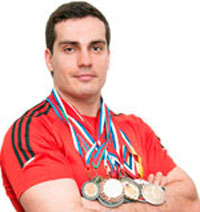 Реквизиты для перевода денег вы можете посмотреть здесь: http://www.tvoytrener.com/sotrydnichestvo/poblagodarit.php (С уважением, создатель и автор сайта Илья Тимко.)ТРЕНИРОВКА  1 (ноги, ягодицы, плечи, пресс)1 НЕДЕЛЯ2 НЕДЕЛЯ3 НЕДЕЛЯ4 НЕДЕЛЯ5 НЕДЕЛЯ6 НЕДЕЛЯ7 НЕДЕЛЯРазминка 5–10 минутКардиотренажёр 5  минутНоги и ягодицыПриседания со штангой на груди 1х6-10Приседания со штангой на плечах 1х6-10Приседание в ГАКК-тренажёре 1х6-10Жим ногами в тренажёре 1х8-12Разгибание ног в тренажёре 1х10-15Выпады со штангой1х6-10Становая тяга на прямых ногах 1х6-10Гиперэкстензия1х10-15Сгибание ног в тренажёре лёжа 1х10-15Подъём на носки в тренажёре стоя 1х15-25Подъём на носки в тренажёре сидя 1х15-25ПлечиЖим штанги стоя с груди 1х6-10Жим сидя вверх в тренажёре 1х8-12Жим гантелей сидя1х8-12Жим штанги из-за головы 1х10-15Протяжка со штангой стоя 1х10-15Махи вперёд с нижнего блока 1х10-15Махи гантелями в стороны 1х10-15Махи рукой в сторону с нижнего блока 1х10-15Махи гантелями в стороны в наклоне 1х10-15ПрессПодъём ног в висе1х10-15Скручивания на наклонной скамье 1х12-20Упражнение «велосипед» 1х12-20Заминка 2-5 минутТРЕНИРОВКА  2 (спина, бицепс, предплечья)Разминка 5–10 минутКардиотренажёр 5 минутСпинаПодтягивания за голову широким хватом 1х8-12Подтягивания к груди широким хватом 1х8-12Подтягивания к груди обратным хватом 1х8-12Тяга штанги в наклоне1х8-12Тяга одной гантели в наклоне 1х8-12Тяга горизонтального блока 1х10-15Рычажная тяга в тренажёре 1х10-15Тяга к груди с верх. блока широким хв. 1х10-15Тяга с верхнего блока узкой ручкой 1х10-15Тяга с верхнего блока обратным хв. 1х10-15Шраги (трапеции) со штангой стоя 1х10-15Шраги (трапеции) с гантелями стоя 1х10-15БицепсСгибание рук со штангой стоя 1х10-15Сгибания рук с гантелями «молот» 1х10-15Сгибание рук на скамье скотта 1х10-15Сгибание рук с верх. блока в кроссовере 1х10-15Сгибание рук с гантелями сидя под углом 1х10-15Сгибание руки сидя через колено 1х10-15ПредплечьяСгибание рук со штангой хватом сверху 1х10-15Сгибание запястий со штангой сидя 1х10-15Разгибание запястий со штангой сидя 1х10-15Пуловер с гантелей лёжа (для растяжки) 1х10-15Заминка 2-5 минутТРЕНИРОВКА  3 (грудь, трицепс, пресс)Разминка 5–10 минутКардиотренажёр 5  минутГрудь и трицепсЖим штанги лёжа классический 1х6-10Жим штанги лёжа узким хватом 1х8-12Жим штанги лёжа под углом 30° 1х8-12Жим гантелями лёжа под углом 40° 1х8-12Отжимания от брусьев на трицепс 1х8-12Отжимания от пола широким хватом 1х10-15Отжимания узким хватом от пола 1х10-15Только грудьРазводы с гантелями лёжа под углом 30° 1х10-15Разводы с гантелями лёжа 1х10-15Сведение рук в тренажёре "бабочка" 1х10-15Сведение рук в кроссовере лёжа 1х10-15Сведение рук с верхнего блока 1х10-15Только трицепсФранцузский жим с гантелей стоя 1х10-15Разгибание рук с верхнего блока 1х10-15Французский жим со штангой лёжа 1х10-15Французский жим с гантелями лёжа 1х10-15Разгибание рук с нижнего блока 1х10-15ПрессСкручивания лёжа на полу 1х12-20Подъём ног в упоре1х12-20Скручивания в римском стуле 1х12-20Заминка 2-5 минут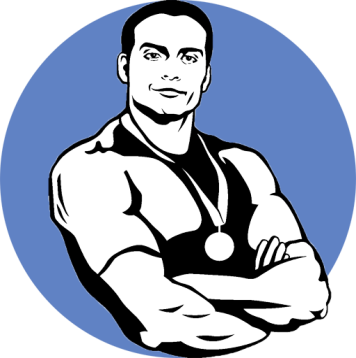 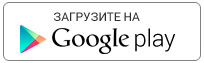 https://play.google.com/store/apps/details?id=com.tvoytrener.timkoilia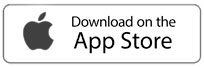 https://itunes.apple.com/ru/app/%D1%82%D0%B2%D0%BE%D0%B9-%D1%82%D1%80%D0%B5%D0%BD%D0%B5%D1%80/id1299904851?mt=8 Версия для компаhttps://yadi.sk/d/MEPa9xnB3R98By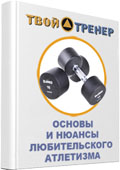 http://tvoytrener.com/kniga_tvoytrener.php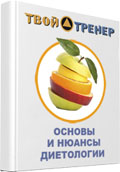 http://tvoytrener.com/kniga_tvoytrener2.phphttp://tvoytrener.com/kniga_tvoytrener3.php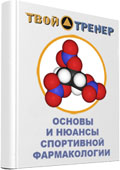 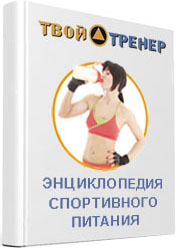 http://tvoytrener.com/kniga_tvoytrener5.php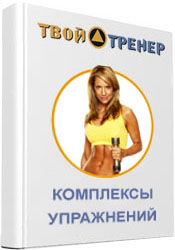 http://tvoytrener.com/kniga_tvoytrener6.phphttp://tvoytrener.com/kniga_tvoytrener4.php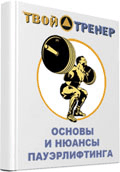 